Bluetooth tool of Solarman pro APP (on android) to send APN settingsDownload Solarman pro app and access Bluetooth Toolshttps://play.google.com/store/apps/details?id=com.igen.solarmanpro&hl=en&gl=US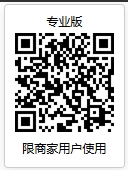 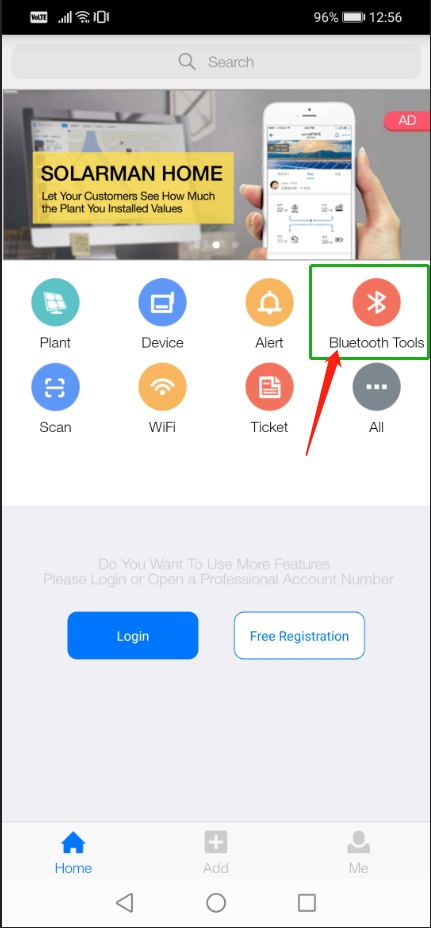 Allow Solarman Pro App to connect via the Bluetooth and search for GPRS device and select the one nmed SN XXXXX(serial num,ber on your GPRS logger). 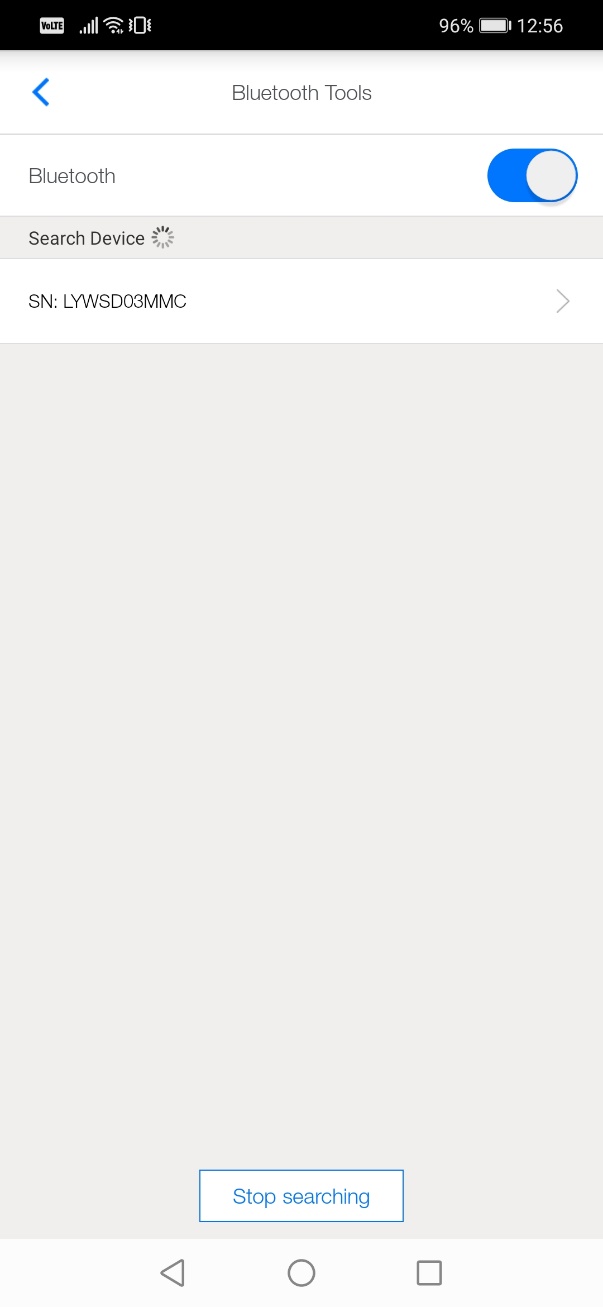 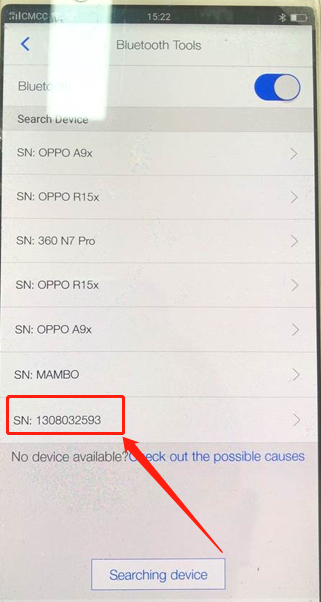 Select Settings option and input password for Settings provided by Solis engineer.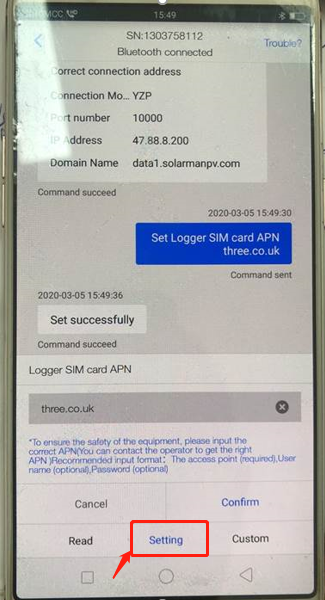 Send command AT+YZAPN in Custom (input password for Custom provided by Solis engineer)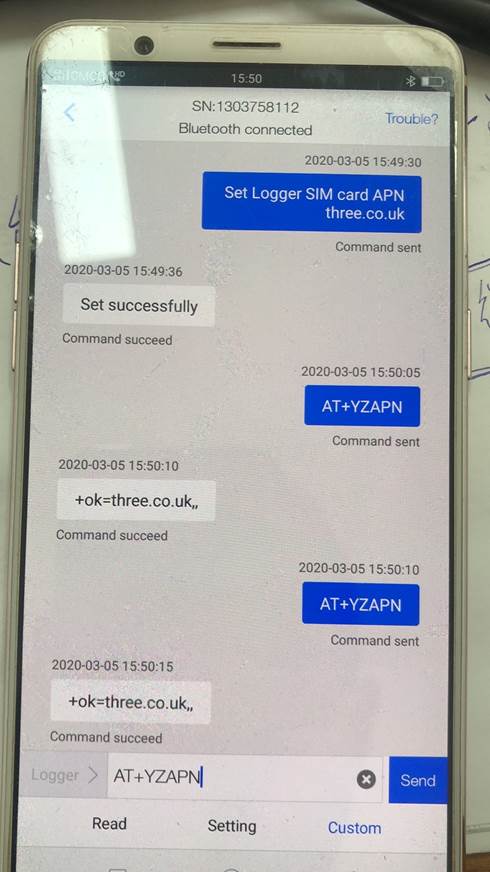 